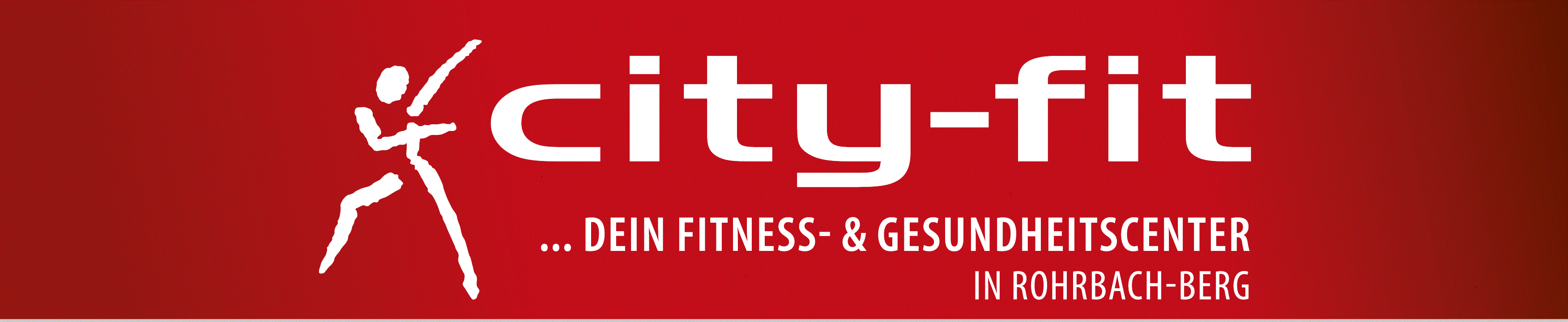 „STARKER RÜCKEN & ELASTISCHE WIRBELSÄULE“Warum solltest du bei der Wirbelsäulengymnastikdabei sein?damit dein Rücken stärker wirddamit deine Wirbelsäule beweglicher wirddamit deine Haltung besser wird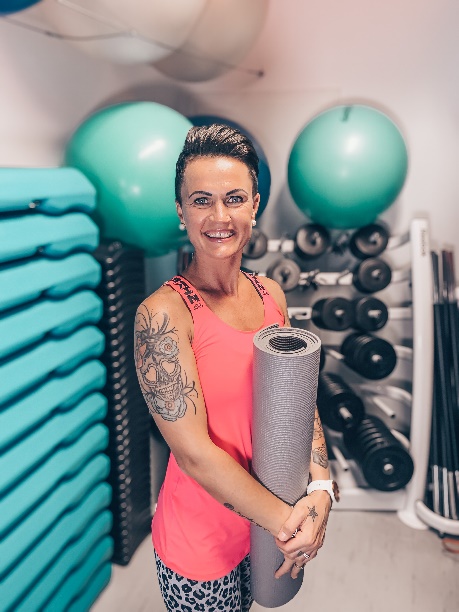 Wirbelsäulengymnastik ist eine Einheit mit dem Gymnastikball und entspannter Musik. Kräftige deine Rumpfmuskulatur, stabilisiere und mobilisiere deine gesamte Wirbelsäule. Erlerne richtiges sitzen, schonendes Heben & Tragen für deinen Alltag. Spüre wie sich die Beweglichkeit mit jeder Wiederholung verbessert, die Verspannungen lösen sich. Gilt als präventives Gesundheitstraining und ist für jeden geeignet. Werde schmerzfrei und verbessere nicht nur deine körperliche, sondern auch geistige Fitness.GEH AUFRECHT DURCHS LEBEN!8 geführte Einheiten in der Gruppe im Winter 2023 mit Dipl. Wirbelsäulentrainerin Kveta LangDonnerstag 09:00 - 10:00 Uhr19.01. / 26.01. / 02.02. / 09.02. /
16.02. / 23.02. / 02.03. / 09.03.Gesamtpreis: € 72,-Mitzubringen:saubere Turnschuhe oder Socken / bequeme Sportbekleidung /Handtuch / TrinkflascheZutritt & Teilnahme laut behördlicher VerordnungAnmeldung bis 08. Jänner 2023(begrenzte Teilnehmerzahl max. 20 Personen!!!)unter: 0660 / 60 77 295 oder office@cityfit.atTeilnahme auch für Nichtmitglieder möglich.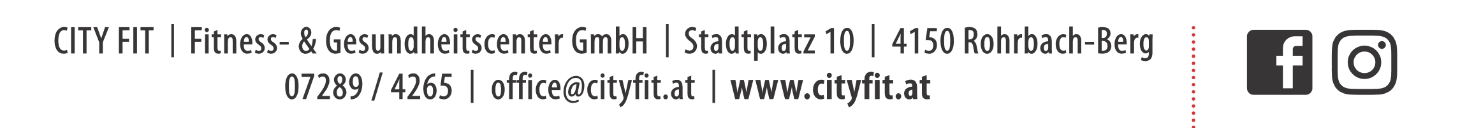 